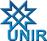 UNIVERSIDADE FEDERAL DE RONDÔNIA - UNIRPRÓ-REITORIA DE GRADUAÇÃO - PROGRADDIRETORIA DE REGULAÇÃO ACADÊMICAPROGRAMA DE MONITORIAAnexo a Resolução 388/CONSEAREGISTRO DE MONITORTipo de Monitoria:( ) Voluntário                  ( ) BolsistaDados Pessoais:Nome:__________________________________________________________________Telefone:___________________ e-Mail: ____________________________________________RG. :__________________________________ CPF: ____________________________Endereço residencial.  Rua:______________________________________________ nº_______Complemento : __________________   Bairro:________________________ CEP:___________Dados bancários:  (somente bolsista) (Não pode ser conta poupança, nem conta conjunta, nem de outro titular)Banco : __________________ Agência: __________________ CC Nº : __________________Dados  Acadêmicos:Unidade/Campus: José Ribeiro Filho – Porto Velho              	Departamento: MatemáticaCurso: Matemática   Período: _____    Nº de Matrícula:___________________Link currículo da plataforma Lattes: _______________________________________________Disciplina (semestre 2021/1):__________________ Prof. Orientador:______________________Disciplina (semestre 2021/2):__________________ Prof. Orientador:______________________(   ) Declaro, para os devidos fins, que tenho disponibilidade de 12 horas por semana para exercer o Programa de Monitoria Acadêmica da Fundação Universidade Federal de Rondônia.(   ) Declaro que tenho condições de exercer a atividade de Monitoria Acadêmica de forma on line, utilizando plataforma acessível aos demais acadêmicos, enquanto o calendário acadêmico estiver prevendo as atividades na forma remota.(   ) Declaro não estar vinculado a nenhum programa de bolsas, tendo ciência que é vedada a acumulação de bolsa da monitoria com qualquer modalidade de bolsa interna e/ou externa.(   ) Declaro possuir currículo cadastrado na plataforma Lattes e que o mesmo está atualizado.(   ) Me responsabilizo pela veracidade das informações descritas acima.Local, _____ de __________ de ________._____________________________
Assinatura do Monitor